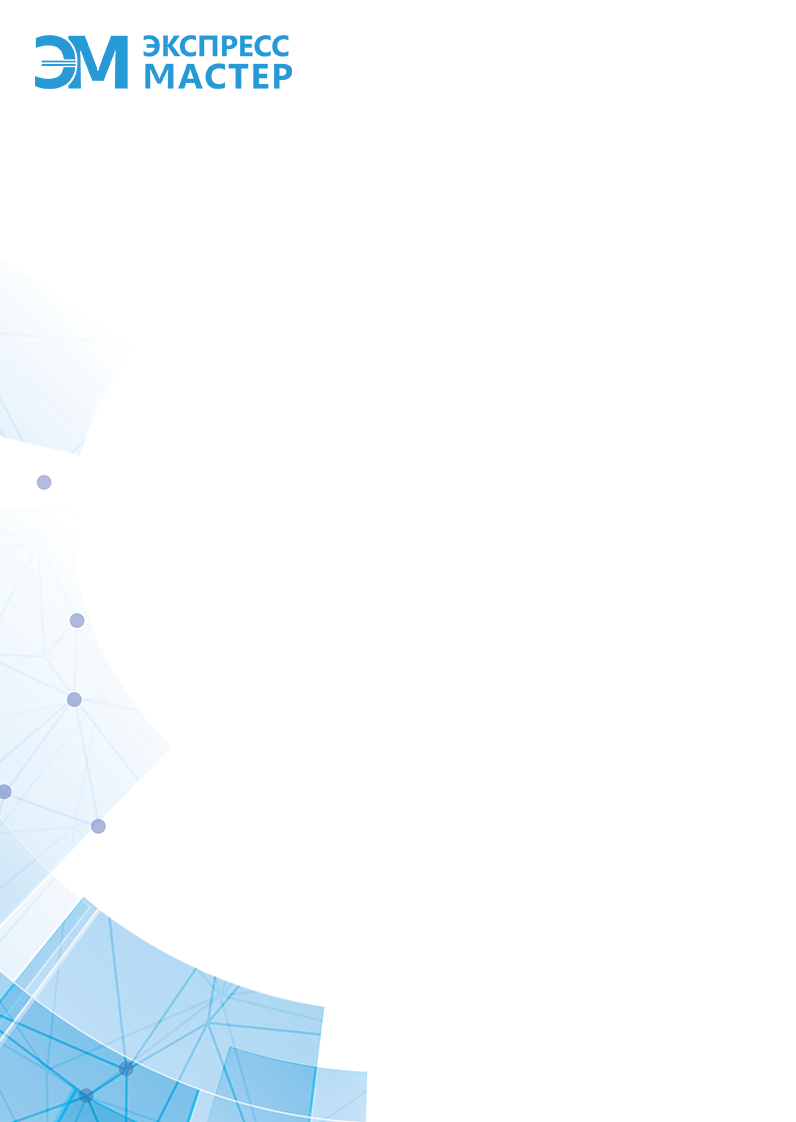 Анкета (заполняется представителем грузоотправителя)1Город назначения1Город назначения		Город назначения		Город назначения		Город назначения		Город назначения		Город назначения		Город назначения		Город назначения		Город назначения		Город назначения		Город назначения		Город назначения		Город назначения		Город назначения		Город назначения2Грузотправитель2ГрузотправительНазвание компании (или НЛ,ИП-указать ФИО) телефонНазвание компании (или НЛ,ИП-указать ФИО) телефонНазвание компании (или НЛ,ИП-указать ФИО) телефонНазвание компании (или НЛ,ИП-указать ФИО) телефонНазвание компании (или НЛ,ИП-указать ФИО) телефонНазвание компании (или НЛ,ИП-указать ФИО) телефонНазвание компании (или НЛ,ИП-указать ФИО) телефонНазвание компании (или НЛ,ИП-указать ФИО) телефонНазвание компании (или НЛ,ИП-указать ФИО) телефонНазвание компании (или НЛ,ИП-указать ФИО) телефонНазвание компании (или НЛ,ИП-указать ФИО) телефонНазвание компании (или НЛ,ИП-указать ФИО) телефонНазвание компании (или НЛ,ИП-указать ФИО) телефонНазвание компании (или НЛ,ИП-указать ФИО) телефон3Грузополучатель3ГрузополучательНазвание компании (или НЛ,ИП-указать ФИО) телефонНазвание компании (или НЛ,ИП-указать ФИО) телефонНазвание компании (или НЛ,ИП-указать ФИО) телефонНазвание компании (или НЛ,ИП-указать ФИО) телефонНазвание компании (или НЛ,ИП-указать ФИО) телефонНазвание компании (или НЛ,ИП-указать ФИО) телефонНазвание компании (или НЛ,ИП-указать ФИО) телефонНазвание компании (или НЛ,ИП-указать ФИО) телефонНазвание компании (или НЛ,ИП-указать ФИО) телефонНазвание компании (или НЛ,ИП-указать ФИО) телефонНазвание компании (или НЛ,ИП-указать ФИО) телефонНазвание компании (или НЛ,ИП-указать ФИО) телефонНазвание компании (или НЛ,ИП-указать ФИО) телефонНазвание компании (или НЛ,ИП-указать ФИО) телефон4Наименование груза5Количество мест 5Количество мест Обшее количество грузовых мест (палеты,к/коробки,мешки,полителеновые упаковки,)Обшее количество грузовых мест (палеты,к/коробки,мешки,полителеновые упаковки,)Обшее количество грузовых мест (палеты,к/коробки,мешки,полителеновые упаковки,)Обшее количество грузовых мест (палеты,к/коробки,мешки,полителеновые упаковки,)Обшее количество грузовых мест (палеты,к/коробки,мешки,полителеновые упаковки,)Обшее количество грузовых мест (палеты,к/коробки,мешки,полителеновые упаковки,)Обшее количество грузовых мест (палеты,к/коробки,мешки,полителеновые упаковки,)Обшее количество грузовых мест (палеты,к/коробки,мешки,полителеновые упаковки,)Обшее количество грузовых мест (палеты,к/коробки,мешки,полителеновые упаковки,)Обшее количество грузовых мест (палеты,к/коробки,мешки,полителеновые упаковки,)Обшее количество грузовых мест (палеты,к/коробки,мешки,полителеновые упаковки,)Обшее количество грузовых мест (палеты,к/коробки,мешки,полителеновые упаковки,)Обшее количество грузовых мест (палеты,к/коробки,мешки,полителеновые упаковки,)Обшее количество грузовых мест (палеты,к/коробки,мешки,полителеновые упаковки,)6Стоимость груза 6Стоимость груза Объявленная\стоимость груза, номер счет-фактурыОбъявленная\стоимость груза, номер счет-фактурыОбъявленная\стоимость груза, номер счет-фактурыОбъявленная\стоимость груза, номер счет-фактурыОбъявленная\стоимость груза, номер счет-фактурыОбъявленная\стоимость груза, номер счет-фактурыОбъявленная\стоимость груза, номер счет-фактурыОбъявленная\стоимость груза, номер счет-фактурыОбъявленная\стоимость груза, номер счет-фактурыОбъявленная\стоимость груза, номер счет-фактурыОбъявленная\стоимость груза, номер счет-фактурыОбъявленная\стоимость груза, номер счет-фактурыОбъявленная\стоимость груза, номер счет-фактурыОбъявленная\стоимость груза, номер счет-фактуры7Вид перевозки               Авто                                  не знаю                                        ЖД               Авто                                  не знаю                                        ЖД               Авто                                  не знаю                                        ЖД               Авто                                  не знаю                                        ЖД               Авто                                  не знаю                                        ЖД               Авто                                  не знаю                                        ЖД               Авто                                  не знаю                                        ЖД               Авто                                  не знаю                                        ЖД               Авто                                  не знаю                                        ЖД               Авто                                  не знаю                                        ЖД               Авто                                  не знаю                                        ЖД               Авто                                  не знаю                                        ЖД               Авто                                  не знаю                                        ЖД               Авто                                  не знаю                                        ЖД7Вид перевозкиВ Новосибирск доставка Авто иЖД. Доставка до Екатеренбурга и перми только АвтоВ Новосибирск доставка Авто иЖД. Доставка до Екатеренбурга и перми только АвтоВ Новосибирск доставка Авто иЖД. Доставка до Екатеренбурга и перми только АвтоВ Новосибирск доставка Авто иЖД. Доставка до Екатеренбурга и перми только АвтоВ Новосибирск доставка Авто иЖД. Доставка до Екатеренбурга и перми только АвтоВ Новосибирск доставка Авто иЖД. Доставка до Екатеренбурга и перми только АвтоВ Новосибирск доставка Авто иЖД. Доставка до Екатеренбурга и перми только АвтоВ Новосибирск доставка Авто иЖД. Доставка до Екатеренбурга и перми только АвтоВ Новосибирск доставка Авто иЖД. Доставка до Екатеренбурга и перми только АвтоВ Новосибирск доставка Авто иЖД. Доставка до Екатеренбурга и перми только АвтоВ Новосибирск доставка Авто иЖД. Доставка до Екатеренбурга и перми только АвтоВ Новосибирск доставка Авто иЖД. Доставка до Екатеренбурга и перми только АвтоВ Новосибирск доставка Авто иЖД. Доставка до Екатеренбурга и перми только АвтоВ Новосибирск доставка Авто иЖД. Доставка до Екатеренбурга и перми только Авто8Дополнительные услуги (платные)Обрешетка грузаПересчет вложенийПересчет вложенийПересчет вложенийПересчет вложенийПересчет вложенийПересчет вложенийПересчет вложенийПересчет вложенийПересчет вложенийПересчет вложенийПересчет вложений8Дополнительные услуги (платные)Упаковка в пенопластТепловой режимТепловой режимТепловой режимТепловой режимТепловой режимТепловой режимТепловой режимТепловой режимТепловой режимТепловой режимТепловой режим8Дополнительные услуги (платные)Внутритарный просмотрХрупкий грузХрупкий грузХрупкий грузХрупкий грузХрупкий грузХрупкий грузХрупкий грузХрупкий грузХрупкий грузХрупкий грузХрупкий груз8Дополнительные услуги (платные)ПаллетированиеДоупаковка  документовДоупаковка  документовДоупаковка  документовДоупаковка  документовДоупаковка  документовДоупаковка  документовДоупаковка  документовДоупаковка  документовДоупаковка  документовДоупаковка  документовДоупаковка  документов9Экспедитор9ЭкспедиторПолные фамилия имя печтными буквами                    код оператора               номер телефона Полные фамилия имя печтными буквами                    код оператора               номер телефона Полные фамилия имя печтными буквами                    код оператора               номер телефона Полные фамилия имя печтными буквами                    код оператора               номер телефона Полные фамилия имя печтными буквами                    код оператора               номер телефона Полные фамилия имя печтными буквами                    код оператора               номер телефона Полные фамилия имя печтными буквами                    код оператора               номер телефона Полные фамилия имя печтными буквами                    код оператора               номер телефона Полные фамилия имя печтными буквами                    код оператора               номер телефона Полные фамилия имя печтными буквами                    код оператора               номер телефона Полные фамилия имя печтными буквами                    код оператора               номер телефона Полные фамилия имя печтными буквами                    код оператора               номер телефона Полные фамилия имя печтными буквами                    код оператора               номер телефона Полные фамилия имя печтными буквами                    код оператора               номер телефона 10Документ удостоверяющий личность Документ удостоверяющий личность Паспорт                                 Права Документ удостоверяющий личность Паспорт                                 Права Документ удостоверяющий личность Паспорт                                 Права Документ удостоверяющий личность Паспорт                                 Права Документ удостоверяющий личность Паспорт                                 Права Подпись экспедироаПодпись экспедироаПодпись экспедироаПодпись экспедироа10Документ удостоверяющий личность           Серия                                               Номер           Серия                                               Номер           Серия                                               Номер           Серия                                               Номер           Серия                                               Номер Подпись экспедироаПодпись экспедироаПодпись экспедироаПодпись экспедироаДата__.__.20__г.